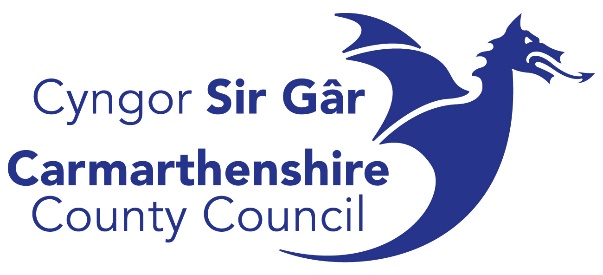 Cyngor Sir Caerfyrddin** RHOWCH Y CYFIEITHIAD CYMRAEG ** XXXXXDYFYNBRIS AR GYFER XXXXXxx/xx/xx hyd xx/xx/xx(gydag opsiwn i'w ymestyn hyd at gyfnod o xx)Enw'r Cynigydd		__________________________**Rhowch enw pennaeth yr adran yma****Rhowch deitl****Rhowch y cyfeiriad**1. Cyfarwyddiadau DyfynbrisiauMae Cyngor Sir Caerfyrddin yn gwahodd dyfynbrisiau ar gyfer **Rhowch enw'r contract yma** am y cyfnod **Rhowch y dyddiad cychwyn** hyd **Rhowch y dyddiad diweddu**.  Gallai fod estyniad am gyfnod o x, yn amodol ar gytundeb rhwng y ddau barti.**Dileer os nad yw'n berthnasol**Nid yw'r Cyngor yn ymrwymo i dderbyn y dyfynbris isaf nac unrhyw ddyfynbris. Mae'n rhaid i'r dyfynbrisiau gael eu cyflwyno erbyn 14:00 (BST/GMT) fan bellaf **Rhowch y dyddiad y mae angen dychwelyd y Dyfynbris drwy’r Cyfleuster Blwch Post Cyflwyno Tendr ar wefan GwerthiwchiGymru.
Cedwir dyfynbrisiau a dderbynnir ar ôl yr amser a'r dyddiad hwn heb eu hagor nes bod yr ymarfer Dyfynbrisiau wedi'i gwblhau.Gellir cyflwyno dyfynbris yn Gymraeg. Ni fydd dyfynbris cyfrwng Cymraeg yn cael ei drin yn llai ffafriol na dyfynbris drwy gyfrwng y Saesneg.  Bydd y gwerthusiad yn dilyn proses un cam. Gwerthusir eich ymateb yn erbyn y meini prawf ansawdd a phris/cost a fanylir yn Adran 5. Mae angen cyrraedd trothwy isafswm sgôr o 3 am y Cwestiynau Ansawdd yn adran 5 er mwyn bodloni'r safonau gofynnol (gweler y matrics sgorio a ddarperir yn Adran 5.3). Sicrhewch eich bod yn cadw o fewn uchafswm nifer y geiriau i bob cwestiwn. Dim ond uchafswm nifer y geiriau a bennwyd i bob ateb y byddwn yn eu gwerthuso. Byddwn ond yn gofyn am wybodaeth y Cwestiynau Hunan Ddatganiad (Adran 4.2) os ydych yn cael eich dewis fel y sefydliad a ffefrir ar gyfer yr ymarfer Dyfynbrisiau hwn. Os byddwch yn llwyddo, gofynnir am y wybodaeth hon a bydd yn rhaid ei darparu heb oedi / (cyn pen 10 diwrnod). Ni ddyfernir y contract os nad yw'r wybodaeth wedi'i darparu. Bydd y wybodaeth yr ydych yn ei darparu yn cael ei gwerthuso ar sail LLWYDDO/METHU. Os ydych yn Methu unrhyw elfen o’r gwerthusiad, ni chaiff contract ei ddyfarnu a gofynnir i'r tendrwr nesaf â'r sgôr uchaf ddarparu'r wybodaeth ofynnol (ac yn y blaen os yw'r cynigydd nesaf hefyd yn methu, hyd nes bod cynigydd yn pasio'r gwerthusiad hwn, ac yna byddwn yn dyfarnu'r contract). Nes inni gwblhau'r ymarfer caffael yn llawn, gofynnwn ichi drin y wybodaeth a'r cais uchod yn gyfrinachol.  Mae hyn nes bod y wybodaeth ofynnol wedi'i darparu a'r asesiadau angenrheidiol wedi'u cynnal.Rhaid i gynigwyr sicrhau bod yr holl ddogfennau gofynnol wedi'u cwblhau a'u llofnodi. Mae'n ofynnol i gynigwyr gwblhau a dychwelyd y wybodaeth sydd wedi'i chynnwys yn Adrannau 3, 4, 5 a 6 (gweler Adran 1.1 Rhestr Wirio i Gynigwyr).
Rhaid llofnodi'r Atodlen Dyfynbris (Adran 6). Rhaid i unrhyw lofnod gael ei roi gan unigolyn ag awdurdod i ymrwymo'r Dyfynbris i'r Contract.
I fod yn gynnig bona fide, mae'n hanfodol bod yr Atodlen Dyfynbris wedi'i chwblhau a'i llofnodi a'i dychwelyd gyda gweddill y ddogfen. Os nad ydych yn cydymffurfio â'r gofyniad hwn, efallai y caiff y dyfynbris ei wrthod.
Mae'n rhaid cyfeirio’r holl ymholiadau a gohebiaeth cyn cyflwyno Dyfynbris yn ysgrifenedig drwy’r Cyfleuster Blwch Post Cyflwyno Tendr ar wefan GwerthiwchiGymru erbyn 17:00 (BST/GMT) ar XX/XX/XXDosberthir yr holl gwestiynau ac atebion ysgrifenedig yn ddienw i bob cynigydd. Ni dderbynnir ymholiadau dros y ffôn. Bydd y Cyngor yn ceisio ateb unrhyw ymholiadau neu ddarparu unrhyw wybodaeth yr ystyrir eu bod yn rhesymol o fewn yr amser sydd ar gael.Rhaid cyflwyno dyfynbrisiau am y gwasanaethau craidd cyflawn oni nodir fel arall yn yr hysbyseb.  Bydd y Cyngor yn mynnu cydymffurfiad â'i bolisïau. Cynghorir cynigwyr i sicrhau eu bod yn fodlon eu bod yn deall holl ofynion y Contract cyn cyflwyno eu dyfynbris. **DYLID MEWNOSOD DOGFEN  DYFYNIADAU POLISÏAU** Cymerir y bydd y Cynigydd wedi gwirio'r dyfynbris am wallau a'u dileu i gyd cyn ei gyflwyno. Os yw'r Cyngor yn amau y bu gwall wrth brisio'r Atodlenni, mae gan y Cyngor yr hawl i ofyn am unrhyw eglurhad y mae'n ystyried bod ei angen gan y cynigydd hwnnw yn unig.Bydd pob Cynigydd yn cadw ei ddogfen dyfynbris swyddogol ei hun yn ddilys ac ar agor i'w derbyn gan Gyngor Sir Caerfyrddin am gyfnod o 90 diwrnod  ar ôl y dyddiad cau.Y cyflenwr fydd yn talu'r holl gostau sy'n gysylltiedig â pharatoi ymateb i ddogfen y dyfynbris hwn.  Ni fydd Cyngor Sir Caerfyrddin yn atebol, dan unrhyw amgylchiadau, am unrhyw gostau na ffioedd y gallai'r cyflenwr eu hwynebu wrth ymateb i unrhyw agwedd ar y broses ddyfynbrisiau hon.Rhaid i'r holl nwyddau a/neu wasanaethau a gyflenwir dan y Contract gydymffurfio'n llwyr â'r holl ofynion statudol perthnasol gan gynnwys cyfraith yr Undeb Ewropeaidd ynglŷn â gwerthu a/neu gyflenwi nwyddau o'r fath a darparu gwasanaethau yn y Deyrnas Unedig a'r Undeb Ewropeaidd.Bydd unrhyw Gontract a ffurfir o ganlyniad i hyn yn cynnwys y Telerau ac Amodau Safonol ac unrhyw Delerau ac Amodau Arbennig, a bydd yn ddarostyngedig i gyfreithiau Cymru a Lloegr.
Mae’r Cyngor yn cadw’r hawl i ganslo'r broses ddyfyniadau unrhyw bryd. Nid yw'r Cyngor yn atebol am unrhyw gostau a allai ddeillio o ganslo'r broses ddyfynbrisiau hon mewn unrhyw fodd.Mae'r Cyngor yn cadw'r hawl i gyhoeddi dogfennau atodol unrhyw bryd yn ystod y broses ddyfynbrisiau i egluro unrhyw fater neu i ddiwygio unrhyw agwedd ar ddogfen y dyfynbris. Ystyrir bod unrhyw ddogfennau pellach o'r fath a gyhoeddir yn rhan o'r dyfynbris a byddant yn ychwanegu at a/neu yn disodli unrhyw ran o'r dyfynbris i'r graddau a nodir.1.1 Rhestr Wirio i GynigwyrOs na allwch ymateb i'r holl eitemau ar y rhestr wirio, gallai hyn olygu nad yw eich dyfynbris yn cydymffurfio ac na chaiff ei ystyried.1.2 AmserlenAmserlen ddangosol yn unig yw hon. Mae’r Cyngor yn cadw’r hawl i benderfynu ei newid.2. Manyleb3. Manylion eich SefydliadMae'r cwestiynau yn yr Adran hon er gwybodaeth yn unig; ni fyddant yn ffurfio rhan o'r gwerthusiad sy'n cael sgôr.4. Gofynion Dethol
5. Meini Prawf GwerthusoIsod rhoddir manylion y meini prawf a ddefnyddir i benderfynu pa Ddyfynbris yw'r mwyaf economaidd fanteisiol:5.1 Meini Prawf Ansawdd (30%)Byddwn yn asesu'r elfen ansawdd drwy werthuso eich atebion i'r cwestiynau isod. Byddwn yn defnyddio'r matrics sgorio (Adran 5.3) i werthuso'r cyflwyniadau.Sylwch fod angen cyrraedd trothwy isafswm sgôr o 3 am y cwestiynau canlynol (gweler y matrics sgorio a ddarperir yn Adran 5.3) er mwyn bodloni'r safonau gofynnol.OS NA ALLWCH FODLONI'R SAFON OFYNNOL AR GYFER UNRHYW GWESTIWN CAIFF EICH CYFLWYNIAD EI EITHRIO O'R BROSES WERTHUSOBydd yn ofynnol i gynigwyr fodloni pob agwedd ar y Meini Prawf Ansawdd.  Nodwch fod y cwestiynau i gyd wedi'u pwysoli yn ôl eu pwysigrwydd. Felly, sicrhewch eich bod wedi ystyried hyn wrth eu hateb.Sicrhewch eich bod yn cadw o fewn uchafswm nifer y geiriau i bob cwestiwn. Dim ond uchafswm nifer y geiriau a bennwyd i bob ateb y byddwn yn eu gwerthuso. 5.2 Meini Prawf Pris/Cost (70%)Byddwn yn asesu'r meini prawf pris/cost drwy werthuso'r pris/cost a gyflwynwch yn y tabl isod.Rhaid ichi gwblhau'r ffurflen pris/cost isod. Os oes unrhyw beth wedi'i hepgor, caiff y Cyngor ystyried bod pris yr eitem sydd wedi'i hepgor, lle bo'n berthnasol, wedi'i gyfansymio o fewn cyfraddau eraill. Rhowch fanylion eich Pris/Cost isod:**Dylai’r holl gostau eithrio TAW** Rhaid i'r ffioedd uchod fod yn hollgynhwysol gan gynnwys Costau Rheoli, gweinyddu, teithio, cynhaliaeth, hyfforddiant, llunio adroddiadau a holl ofynion eraill y fanyleb. 5.3 Matrics SgorioBydd y Panel Gwerthuso'n defnyddio'r Matrics Sgorio isod i werthuso'r cyflwyniadau.NEU6. Atodlen DyfynbrisRwyf i/Rydym ni 									o  											yn cadarnhau drwy hyn fy mod/ein bod wedi darllen ac wedi deall cynnwys yr Atodlen (6) hon, ac yn cytuno i fod yn rhwym i'r telerau a nodir yma. Yr wyf/yr ydym drwy hyn yn cyflwyno cynnig ynghylch y Dyfynbris hwn, ac yn cynnig cyflawni a chadw at holl rwymedigaethau'r Contractwr yn unol â'r Amodau a'r Fanyleb, oll am y symiau sy'n briodol ddyledus dan y Contract fel y'u cyfrifwyd yn unol â'r prisiau a gyflwynwyd. Yr wyf/yr ydym yn cadarnhau fy mod/ein bod yn gwbl gyfarwydd â'r holl Ddogfennau Dyfynbris, a bod y Dyfynbris hwn yn cael ei gyflwyno yn gwbl unol â'r cyfryw Ddogfennau a'r Cyfarwyddiadau Dyfynbrisiau a'i fod heb unrhyw amodau o gwbl. Yr wyf/yr ydym yn cadarnhau bod y wybodaeth a gyflwynwyd gennyf/gennym yn gywir hyd eithaf fy ngwybodaeth.Dyddiad			_______________________Enw'r cwmni 							                             		  Cyfeiriad											Statws			_____________________________________________Llofnod		_______________________	6.1	Y DATGANIAD DYFYNBRISAr ôl archwilio'r Dogfennau, rwyf/rydym yn gwbl fodlon bod gennyf/gennym y gallu a'r profiad i fodloni holl ofynion y Ffurflen Cytundeb, ac rydym drwy hyn yn cynnig cyflawni'r gwasanaeth a bennir yn y Cytundeb yn unol â'i delerau.Gan ein bod wedi cael y manylion a chaniatâd i dendro, rydym yn addo na chaiff y dyfynbris hwn ei dynnu'n ôl na'i addasu am gyfnod o naw deg diwrnod ar ôl y dyddiad cau; byddwn yn aros yn rhwym iddo yn ystod y cyfnod hwnnw.Os derbynnir ein Dyfynbris, rydym yn addo ar unwaith i ffurfio cytundeb ysgrifenedig ar y ffurf a ddarperir drwy hyn.Oni bai a nes bod y cytundeb ysgrifenedig ffurfiol y cyfeirir ato uchod wedi'i baratoi a'i lofnodi, bydd y Dyfynbris hwn ynghyd â'ch ymateb ysgrifenedig i'w dderbyn yn ffurfio cytundeb rhwymol rhyngom.Rydym yn deall ac yn cytuno nad oes rhaid i'r Cyngor dderbyn y Dyfynbris isaf nac unrhyw Ddyfynbris.6.2	FFURFLEN CYTUNDEBRwyf i/Rydym ni, DRWY HYN(a)	YN CYTUNO Y BYDD Y Cytundeb yn ddarostyngedig i'r Amodau a nodir yn Amodau Contractau, Polisi Amgylcheddol a Pholisi Iaith Gymraeg y Cyngor, ynghyd â'r Amodau Contractau Arbennig, ac mae gennyf/gennym gopïau o'r rhain yn fy/ein meddiant.YN ADDO ar ôl i’r Cyngor dderbyn y Cytundeb hwn yn llawn neu'n rhannol, i gyflenwi nwyddau o'r union ansawdd neu fath yn unol â'r telerau a'r amodau a'r fanyleb a ddisgrifir yma, o'r maint neu'r swm (neu i'r graddau) ac ar yr adeg neu'r adegau y bydd y Cyngor yn gorchymyn ac yn cyfarwyddo ac am y priod gyfraddau neu brisiau a roddwyd gennyf/gennym yma.6.3	DATGANIAD TENDRO CYDFWRIADOLRydym yn ardystio bod hwn yn Ddyfynbris bona fide ac nad ydym wedi:-a.	ffurfio unrhyw gytundeb â neb arall â'r nod o atal rhywun rhag gwneud dyfynbrisiau na dylanwadu ar swm unrhyw ddyfynbris nac amodau unrhyw ddyfynbris;b.	rhoi gwybod i neb arall heblaw'r unigolyn sy'n galw am y dyfynbrisiau hyn beth yw swm na swm bras y dyfynbris, ac eithrio lle'r oedd angen datgelu swm y dyfynbris, yn gyfrinachol, at ddibenion dyfynbris yswiriant neu warant rhieni sy'n ofynnol er mwyn paratoi'r dyfynbris;c.	achosi neu beri i neb ffurfio cytundeb o'r fath a nodir ym mharagraff (a) uchod na rhoi gwybod i mi/ni am swm neu swm bras tendr unrhyw gystadleuydd am y Contract.Rydym hefyd yn addo na wnawn ddim byd a nodir ym mharagraffau (a), (b) ac (c) uchod cyn cael ein hysbysu am ganlyniad y dyfynbris.Yn y dystysgrif hon, mae “unigolyn” yn cynnwys unrhyw unigolyn neu unrhyw gorff o unigolion corfforedig neu anghorfforedig ac mae “cytundeb” yn cynnwys unrhyw drefniant ffurfiol neu anffurfiol, p'un a yw'n rhwymo mewn cyfraith ai peidio.6.4  DATGANIAD YNGLŶN Â CHANFASIORydym yn ardystio nad ydym wedi canfasio na cheisio cefnogaeth unrhyw un o aelodau, swyddogion na gweithwyr y Cyngor mewn cysylltiad â dyfarnu'r dyfynbris neu'r dyfynbris arfaethedig hwn am y gwasanaeth ac nad oes neb sydd wedi'i gyflogi gennym nac yn gweithredu ar ein rhan wedi gwneud dim byd o’r fath.Rydym hefyd yn addo na wnawn yn y dyfodol ganfasio na cheisio cefnogaeth unrhyw un o aelodau, swyddogion na gweithwyr y Cyngor mewn cysylltiad â dyfarnu'r dyfynbris hwn nac unrhyw ddyfynbris neu ddyfynbris arfaethedig arall am y nwyddau a/neu wasanaethau ac na wnaiff neb sydd wedi'i gyflogi gennym nac yn gweithredu ar ein rhan wneud dim byd o’r fath.6.5 Y DATGANIAD YNGLŶN AG YSGOGIADAU AMHRIODOLMae'r Cyngor yn mynnu y cynhwysir cymal ym mhob contract ysgrifenedig i rymuso'r Cyngor i ganslo'r contract ac adennill unrhyw gostau a achoswyd ganddo gan y Contractwr os yw'n cynnig, yn rhoi, neu'n cytuno i roi unrhyw rodd neu gydnabyddiaeth o unrhyw fath i unrhyw unigolyn fel ysgogiad neu wobr mewn perthynas â'r contract hwn neu unrhyw gontract arall gyda'r Cyngor.  Bydd yr un cymal yn berthnasol os yw'r contractwr neu unrhyw weithiwr neu unigolyn sy’n gweithredu ar ran y Cyngor yn cyflawni unrhyw drosedd dan Ddeddfau Atal Llygredd 1889-1996; neu'n rhoi unrhyw ffi neu wobr y mae’n drosedd ei derbyn dan isadran (2) Adran 117 Deddf Llywodraeth Leol 1972.------------------------------Atodiad 1Cwestiynau Hunan Ddatganiad (Adran 4.2) – Gwybodaeth AtegolIsod rhoddir dadansoddiad manwl o'r wybodaeth y gofynnir ichi amdani dim ond os cewch eich dewis fel y sefydliad a ffefrir ar gyfer yr ymarfer Dyfynbrisiau hwn.Crynodeb GweithredolManylion y gofyniadHyd y contractGwerthGoblygiadau ariannu (os yn berthnasol)Y weithdrefn caffael a'r meini prawf dyfarnuDyddiadau – dyddiad cau ar gyfer cyflwyniadau a dyddiad cychwynADRANCAMAU GOFYNNOLASESIADTICIWCH YMACrynodeb GweithredolEr gwybodaethamh.1. Cyfarwyddiadau Dyfynbrisiau1.1 Rhestr Wirio
1.2 Amserlen Cadarnhau bod y ddogfen hon wedi'i darllen a'i deall amh.2. Manyleb Er gwybodaethamh.3. Manylion y SefydliadI’w gwblhauamh.4. Gofynion Dethol4.1 Cwestiynau Derbynioldeb y Cyflenwr i'w cwblhauLlwyddo/Methu4. Gofynion Dethol4.2 Cwestiynau Hunan Ddatganiad i'w cwblhauLlwyddo/Methu5. Meini Prawf GwerthusoCwestiynau Ansawdd ac Atodlen Pris/Cost i'w cwblhau fel rhan o'ch dyfynbrisMae cwestiynau ansawdd wedi'u pwysoli'n unol â'u pwysigrwydd a defnyddir y matrics sgorio i roi sgôr iddynt (Adran 5.3).Mae angen cyrraedd trothwy isafswm sgôr o 3 am y cwestiynau er mwyn bodloni'r safonau gofynnol (gweler y matrics sgorio a ddarperir yn Adran 5.3).Asesir y maen prawf Pris/Cost drwy roi sgôr o 100% i'r tendr mwyaf cystadleuol a phwysoli pob tendr arall yn unol â hynny i roi canran cymharol.6. Atodlen DyfynbrisCadarnhau eich bod wedi darllen, deall a llofnodi'r datganiadau hyn fel rhan o'ch cyflwyniad dyfynbrisLlwyddo/MethuAtodiad 1Mwy o wybodaeth am yr Hunan Ddatganiad Adran 4.2amh.CAMDYDDIAD(AU)Hysbysebu'r gofyniad ar GwerthwchiGymru[rhowch y dyddiad]Dyddiad cau cyflwyno dyfynbrisiau[rhowch y dyddiad]Gwerthuso dyfynbrisiau[rhowch y dyddiad]Cyfweliadau â chynigwyr[rhowch y dyddiad]Hysbysu am ganlyniad y gwerthusiad[rhowch y dyddiad]Dyddiad disgwyl dyfarnu Contract(au)[rhowch y dyddiad]Dechrau’r contract[rhowch y dyddiad]I gynnwys:RhagarweiniadGwybodaeth GefndirDisgrifiad o'r Nwyddau/GwasanaethAnfonebuRheoli Contractau a Chyfarfodydd AdolyguPris/CostEnw eich Sefydliad:                                                                          Cyfeiriad ar gyfer gohebiaeth:
						Côd Post:		Enw cyswllt ar gyfer gohebiaeth: Enw cyswllt ar gyfer gohebiaeth: Enw:
Swydd:Manylion CyswlltManylion CyswlltRhif Ffôn:E-bost:Gwefan:4. 1 Derbynioldeb y Cyflenwr CANLLAWIAURHAID ATEB Y CWESTIYNAU ISOD A DEFNYDDIR YR YMATEB A DDARPERIR I BENDERFYNU A FYDD EICH CYFLWYNIAD YN SYMUD YMLAEN I'R BROSES WERTHUSO4. 1 Derbynioldeb y Cyflenwr CANLLAWIAURHAID ATEB Y CWESTIYNAU ISOD A DEFNYDDIR YR YMATEB A DDARPERIR I BENDERFYNU A FYDD EICH CYFLWYNIAD YN SYMUD YMLAEN I'R BROSES WERTHUSO4. 1 Derbynioldeb y Cyflenwr CANLLAWIAURHAID ATEB Y CWESTIYNAU ISOD A DEFNYDDIR YR YMATEB A DDARPERIR I BENDERFYNU A FYDD EICH CYFLWYNIAD YN SYMUD YMLAEN I'R BROSES WERTHUSO4. 1 Derbynioldeb y Cyflenwr CANLLAWIAURHAID ATEB Y CWESTIYNAU ISOD A DEFNYDDIR YR YMATEB A DDARPERIR I BENDERFYNU A FYDD EICH CYFLWYNIAD YN SYMUD YMLAEN I'R BROSES WERTHUSORheoliad 57 - Seiliau gorfodol dros eithrioRheoliad 57 - Seiliau gorfodol dros eithrioRheoliad 57 - Seiliau gorfodol dros eithrioRheoliad 57 - Seiliau gorfodol dros eithrioNi wnaiff y prynwr eich dewis i dendro os yw unrhyw un o'r seiliau gorfodol dros eithrio’n berthnasol, oni bai eich bod wedi cynnwys eglurhad digonol a/neu ffactorau lliniarol yn y cwestiwn atodol. Dylech wirio testun llawn Rheoliad 57 Rheoliadau Contractau Cyhoeddus 2015 a chael cyngor cyfreithiol lle bo'n briodol. Gall y prynwr wneud ei archwiliadau ei hun a bydd yn gofyn ichi ddarparu hanes o euogfarnau. http://www.legislation.gov.uk/uksi/2015/102/contents/madeOs ydych yn cyflwyno cynnig fel consortiwm, neu ar ran un, dylech wirio â holl aelodau'r consortiwm a yw'r seiliau hyn dros eithrio’n berthnasol. Dewiswch "Do" os yw'r seiliau hyn yn berthnasol i unrhyw un o aelodau'r consortiwm.DS:  Os yw unrhyw un o'r seiliau gorfodol dros eithrio’n dod yn berthnasol ar ôl cyflwyno data ar gyfer contract, rhaid ichi hysbysu'r prynwr. Os na allwch wneud hyn, efallai y caiff unrhyw gontract a ddyfarnwyd ei derfynu. Ni wnaiff y prynwr eich dewis i dendro os yw unrhyw un o'r seiliau gorfodol dros eithrio’n berthnasol, oni bai eich bod wedi cynnwys eglurhad digonol a/neu ffactorau lliniarol yn y cwestiwn atodol. Dylech wirio testun llawn Rheoliad 57 Rheoliadau Contractau Cyhoeddus 2015 a chael cyngor cyfreithiol lle bo'n briodol. Gall y prynwr wneud ei archwiliadau ei hun a bydd yn gofyn ichi ddarparu hanes o euogfarnau. http://www.legislation.gov.uk/uksi/2015/102/contents/madeOs ydych yn cyflwyno cynnig fel consortiwm, neu ar ran un, dylech wirio â holl aelodau'r consortiwm a yw'r seiliau hyn dros eithrio’n berthnasol. Dewiswch "Do" os yw'r seiliau hyn yn berthnasol i unrhyw un o aelodau'r consortiwm.DS:  Os yw unrhyw un o'r seiliau gorfodol dros eithrio’n dod yn berthnasol ar ôl cyflwyno data ar gyfer contract, rhaid ichi hysbysu'r prynwr. Os na allwch wneud hyn, efallai y caiff unrhyw gontract a ddyfarnwyd ei derfynu. Ni wnaiff y prynwr eich dewis i dendro os yw unrhyw un o'r seiliau gorfodol dros eithrio’n berthnasol, oni bai eich bod wedi cynnwys eglurhad digonol a/neu ffactorau lliniarol yn y cwestiwn atodol. Dylech wirio testun llawn Rheoliad 57 Rheoliadau Contractau Cyhoeddus 2015 a chael cyngor cyfreithiol lle bo'n briodol. Gall y prynwr wneud ei archwiliadau ei hun a bydd yn gofyn ichi ddarparu hanes o euogfarnau. http://www.legislation.gov.uk/uksi/2015/102/contents/madeOs ydych yn cyflwyno cynnig fel consortiwm, neu ar ran un, dylech wirio â holl aelodau'r consortiwm a yw'r seiliau hyn dros eithrio’n berthnasol. Dewiswch "Do" os yw'r seiliau hyn yn berthnasol i unrhyw un o aelodau'r consortiwm.DS:  Os yw unrhyw un o'r seiliau gorfodol dros eithrio’n dod yn berthnasol ar ôl cyflwyno data ar gyfer contract, rhaid ichi hysbysu'r prynwr. Os na allwch wneud hyn, efallai y caiff unrhyw gontract a ddyfarnwyd ei derfynu. Ni wnaiff y prynwr eich dewis i dendro os yw unrhyw un o'r seiliau gorfodol dros eithrio’n berthnasol, oni bai eich bod wedi cynnwys eglurhad digonol a/neu ffactorau lliniarol yn y cwestiwn atodol. Dylech wirio testun llawn Rheoliad 57 Rheoliadau Contractau Cyhoeddus 2015 a chael cyngor cyfreithiol lle bo'n briodol. Gall y prynwr wneud ei archwiliadau ei hun a bydd yn gofyn ichi ddarparu hanes o euogfarnau. http://www.legislation.gov.uk/uksi/2015/102/contents/madeOs ydych yn cyflwyno cynnig fel consortiwm, neu ar ran un, dylech wirio â holl aelodau'r consortiwm a yw'r seiliau hyn dros eithrio’n berthnasol. Dewiswch "Do" os yw'r seiliau hyn yn berthnasol i unrhyw un o aelodau'r consortiwm.DS:  Os yw unrhyw un o'r seiliau gorfodol dros eithrio’n dod yn berthnasol ar ôl cyflwyno data ar gyfer contract, rhaid ichi hysbysu'r prynwr. Os na allwch wneud hyn, efallai y caiff unrhyw gontract a ddyfarnwyd ei derfynu. CwestiynauCwestiynauCwestiynauAtebO fewn y pum mlynedd diwethaf, a yw eich sefydliad (neu unrhyw aelod o'r consortiwm yr ydych yn ei gynnig, os yn berthnasol), Cyfarwyddwyr neu bartner neu unrhyw un arall â phwerau cynrychioli, penderfynu neu reoli wedi cael euogfarn am unrhyw un o'r troseddau yn Rheoliad 57? Os ydych wedi ateb "do" i'r cwestiwn hwn, rhowch fanylion a'u hatodi ar wahân i alluogi'r prynwr i benderfynu a yw'n ofynnol ai peidio eich eithrio dan y seiliau gorfodol dros eithrio a nodir yn Rheoliad 57 Rheoliadau Contractau Cyhoeddus 2015. Defnyddir y manylion hyn i benderfynu a yw'r euogfarn a ddatgelwyd yn un o'r mathau a restrir yn Rheoliad 57 sy'n golygu bod rhaid eich eithrio. Os oes euogfarn o'r fath yn bodoli, caiff eich sefydliad ei eithrio'n awtomatig oni bai y gallwch roi tystiolaeth i ddangos eich bod yn dderbyniol er gwaethaf y seiliau hyn dros eithrio. Byddai hyn yn cynnwys tystiolaeth ddigonol o 'hunan-lanhau' (gweler Rheoliad 57 (13) - (17))Gwerthusir y mesurau yr ydych wedi'u rhoi ar waith hefyd, gan ystyried difrifoldeb ac amgylchiadau penodol y trosedd neu'r camweinyddiad.O fewn y pum mlynedd diwethaf, a yw eich sefydliad (neu unrhyw aelod o'r consortiwm yr ydych yn ei gynnig, os yn berthnasol), Cyfarwyddwyr neu bartner neu unrhyw un arall â phwerau cynrychioli, penderfynu neu reoli wedi cael euogfarn am unrhyw un o'r troseddau yn Rheoliad 57? Os ydych wedi ateb "do" i'r cwestiwn hwn, rhowch fanylion a'u hatodi ar wahân i alluogi'r prynwr i benderfynu a yw'n ofynnol ai peidio eich eithrio dan y seiliau gorfodol dros eithrio a nodir yn Rheoliad 57 Rheoliadau Contractau Cyhoeddus 2015. Defnyddir y manylion hyn i benderfynu a yw'r euogfarn a ddatgelwyd yn un o'r mathau a restrir yn Rheoliad 57 sy'n golygu bod rhaid eich eithrio. Os oes euogfarn o'r fath yn bodoli, caiff eich sefydliad ei eithrio'n awtomatig oni bai y gallwch roi tystiolaeth i ddangos eich bod yn dderbyniol er gwaethaf y seiliau hyn dros eithrio. Byddai hyn yn cynnwys tystiolaeth ddigonol o 'hunan-lanhau' (gweler Rheoliad 57 (13) - (17))Gwerthusir y mesurau yr ydych wedi'u rhoi ar waith hefyd, gan ystyried difrifoldeb ac amgylchiadau penodol y trosedd neu'r camweinyddiad.O fewn y pum mlynedd diwethaf, a yw eich sefydliad (neu unrhyw aelod o'r consortiwm yr ydych yn ei gynnig, os yn berthnasol), Cyfarwyddwyr neu bartner neu unrhyw un arall â phwerau cynrychioli, penderfynu neu reoli wedi cael euogfarn am unrhyw un o'r troseddau yn Rheoliad 57? Os ydych wedi ateb "do" i'r cwestiwn hwn, rhowch fanylion a'u hatodi ar wahân i alluogi'r prynwr i benderfynu a yw'n ofynnol ai peidio eich eithrio dan y seiliau gorfodol dros eithrio a nodir yn Rheoliad 57 Rheoliadau Contractau Cyhoeddus 2015. Defnyddir y manylion hyn i benderfynu a yw'r euogfarn a ddatgelwyd yn un o'r mathau a restrir yn Rheoliad 57 sy'n golygu bod rhaid eich eithrio. Os oes euogfarn o'r fath yn bodoli, caiff eich sefydliad ei eithrio'n awtomatig oni bai y gallwch roi tystiolaeth i ddangos eich bod yn dderbyniol er gwaethaf y seiliau hyn dros eithrio. Byddai hyn yn cynnwys tystiolaeth ddigonol o 'hunan-lanhau' (gweler Rheoliad 57 (13) - (17))Gwerthusir y mesurau yr ydych wedi'u rhoi ar waith hefyd, gan ystyried difrifoldeb ac amgylchiadau penodol y trosedd neu'r camweinyddiad.Do/ Naddo(Llwyddo/Methu)O fewn y pum mlynedd diwethaf, a wnaethpwyd penderfyniad barnwrol neu weinyddol ag effaith derfynol a gorfodol yn unol â darpariaethau cyfreithiol unrhyw ran o'r Deyrnas Unedig neu ddarpariaethau cyfreithiol y wlad lle mae eich sefydliad wedi'i sefydlu (os yw y tu allan i'r DU), bod eich sefydliad yn mynd yn groes i ymrwymiadau sy'n ymwneud â thalu treth neu gyfraniadau nawdd cymdeithasol?Os ydych wedi ateb "do" i'r cwestiwn hwn, darparwch fwy o fanylion a'u hatodi ar wahân. Cadarnhewch a ydych wedi talu, neu wedi ffurfio cytundeb cyfrwymol â golwg ar dalu, gan gynnwys, lle bo'n berthnasol, unrhyw log a/neu ddirwyon y bu'n rhaid ichi eu talu?Bydd y prynwr yn defnyddio'r wybodaeth hon i benderfynu a yw'r seiliau gorfodol dros eithrio'n berthnasol i'ch sefydliad chi.  Os yw'r seiliau hyn yn berthnasol, caiff eich sefydliad ei eithrio'n awtomatig oni bai y gallwch roi tystiolaeth i ddangos eich bod yn dderbyniol er gwaethaf y seiliau hyn dros eithrio. Byddai hyn yn cynnwys tystiolaeth ddigonol o 'hunan-lanhau' (gweler Rheoliad 57 (13) - (17))Gwerthusir y mesurau yr ydych wedi'u rhoi ar waith hefyd, gan ystyried difrifoldeb ac amgylchiadau penodol y trosedd neu'r camweinyddiad.Os ydych yn cyflwyno cynnig fel consortiwm, neu ar ran un, dylech wirio â holl aelodau'r consortiwm a yw'r seiliau hyn dros eithrio'n berthnasol. Dewiswch "Do" os yw'r seiliau hyn yn berthnasol i unrhyw un o aelodau'r consortiwm. O fewn y pum mlynedd diwethaf, a wnaethpwyd penderfyniad barnwrol neu weinyddol ag effaith derfynol a gorfodol yn unol â darpariaethau cyfreithiol unrhyw ran o'r Deyrnas Unedig neu ddarpariaethau cyfreithiol y wlad lle mae eich sefydliad wedi'i sefydlu (os yw y tu allan i'r DU), bod eich sefydliad yn mynd yn groes i ymrwymiadau sy'n ymwneud â thalu treth neu gyfraniadau nawdd cymdeithasol?Os ydych wedi ateb "do" i'r cwestiwn hwn, darparwch fwy o fanylion a'u hatodi ar wahân. Cadarnhewch a ydych wedi talu, neu wedi ffurfio cytundeb cyfrwymol â golwg ar dalu, gan gynnwys, lle bo'n berthnasol, unrhyw log a/neu ddirwyon y bu'n rhaid ichi eu talu?Bydd y prynwr yn defnyddio'r wybodaeth hon i benderfynu a yw'r seiliau gorfodol dros eithrio'n berthnasol i'ch sefydliad chi.  Os yw'r seiliau hyn yn berthnasol, caiff eich sefydliad ei eithrio'n awtomatig oni bai y gallwch roi tystiolaeth i ddangos eich bod yn dderbyniol er gwaethaf y seiliau hyn dros eithrio. Byddai hyn yn cynnwys tystiolaeth ddigonol o 'hunan-lanhau' (gweler Rheoliad 57 (13) - (17))Gwerthusir y mesurau yr ydych wedi'u rhoi ar waith hefyd, gan ystyried difrifoldeb ac amgylchiadau penodol y trosedd neu'r camweinyddiad.Os ydych yn cyflwyno cynnig fel consortiwm, neu ar ran un, dylech wirio â holl aelodau'r consortiwm a yw'r seiliau hyn dros eithrio'n berthnasol. Dewiswch "Do" os yw'r seiliau hyn yn berthnasol i unrhyw un o aelodau'r consortiwm. O fewn y pum mlynedd diwethaf, a wnaethpwyd penderfyniad barnwrol neu weinyddol ag effaith derfynol a gorfodol yn unol â darpariaethau cyfreithiol unrhyw ran o'r Deyrnas Unedig neu ddarpariaethau cyfreithiol y wlad lle mae eich sefydliad wedi'i sefydlu (os yw y tu allan i'r DU), bod eich sefydliad yn mynd yn groes i ymrwymiadau sy'n ymwneud â thalu treth neu gyfraniadau nawdd cymdeithasol?Os ydych wedi ateb "do" i'r cwestiwn hwn, darparwch fwy o fanylion a'u hatodi ar wahân. Cadarnhewch a ydych wedi talu, neu wedi ffurfio cytundeb cyfrwymol â golwg ar dalu, gan gynnwys, lle bo'n berthnasol, unrhyw log a/neu ddirwyon y bu'n rhaid ichi eu talu?Bydd y prynwr yn defnyddio'r wybodaeth hon i benderfynu a yw'r seiliau gorfodol dros eithrio'n berthnasol i'ch sefydliad chi.  Os yw'r seiliau hyn yn berthnasol, caiff eich sefydliad ei eithrio'n awtomatig oni bai y gallwch roi tystiolaeth i ddangos eich bod yn dderbyniol er gwaethaf y seiliau hyn dros eithrio. Byddai hyn yn cynnwys tystiolaeth ddigonol o 'hunan-lanhau' (gweler Rheoliad 57 (13) - (17))Gwerthusir y mesurau yr ydych wedi'u rhoi ar waith hefyd, gan ystyried difrifoldeb ac amgylchiadau penodol y trosedd neu'r camweinyddiad.Os ydych yn cyflwyno cynnig fel consortiwm, neu ar ran un, dylech wirio â holl aelodau'r consortiwm a yw'r seiliau hyn dros eithrio'n berthnasol. Dewiswch "Do" os yw'r seiliau hyn yn berthnasol i unrhyw un o aelodau'r consortiwm. Do/ Naddo(Llwyddo/Methu)Rheoliad 57(8) - Seiliau dewisol dros eithrio Rheoliad 57(8) - Seiliau dewisol dros eithrio Rheoliad 57(8) - Seiliau dewisol dros eithrio Rheoliad 57(8) - Seiliau dewisol dros eithrio Mae Rheoliad 57 (8) Rheoliadau Contractau Cyhoeddus 2015 yn amlinellu seiliau dewisol y gellir eu defnyddio i benderfynu bod sefydliad sy'n cynnig yn anghymwys i dendro am gontract cyhoeddus, neu gael un wedi'i ddyfarnu iddynt.  http://www.legislation.gov.uk/uksi/2015/102/contents/madePe bai'n dod yn amlwg i'r sefydliad sy'n prynu bod unrhyw un o'r sefyllfaoedd canlynol wedi bod yn berthnasol i'ch sefydliad chi o fewn y 3 blynedd ddiwethaf, neu'n berthnasol i'ch sefydliad chi ar hyn o bryd, gellir eich eithrio o'r caffael. Dewiswch "Do" os hoffech drafod unrhyw un o’r materion hyn â'r sefydliad sy'n prynu.Efallai y gwnaiff y prynwr eich eithrio rhag cymryd rhan mewn gweithdrefn gaffael os gwelir, ar ôl archwiliad o'r amgylchiadau, bod unrhyw un o'r seiliau hyn dros eithrio'n berthnasol.  Os ydych yn cyflwyno cynnig fel consortiwm, neu ar ran un, dylech wirio â holl aelodau'r consortiwm a allai'r seiliau hyn dros eithrio fod yn berthnasol. Mae Rheoliad 57 (8) Rheoliadau Contractau Cyhoeddus 2015 yn amlinellu seiliau dewisol y gellir eu defnyddio i benderfynu bod sefydliad sy'n cynnig yn anghymwys i dendro am gontract cyhoeddus, neu gael un wedi'i ddyfarnu iddynt.  http://www.legislation.gov.uk/uksi/2015/102/contents/madePe bai'n dod yn amlwg i'r sefydliad sy'n prynu bod unrhyw un o'r sefyllfaoedd canlynol wedi bod yn berthnasol i'ch sefydliad chi o fewn y 3 blynedd ddiwethaf, neu'n berthnasol i'ch sefydliad chi ar hyn o bryd, gellir eich eithrio o'r caffael. Dewiswch "Do" os hoffech drafod unrhyw un o’r materion hyn â'r sefydliad sy'n prynu.Efallai y gwnaiff y prynwr eich eithrio rhag cymryd rhan mewn gweithdrefn gaffael os gwelir, ar ôl archwiliad o'r amgylchiadau, bod unrhyw un o'r seiliau hyn dros eithrio'n berthnasol.  Os ydych yn cyflwyno cynnig fel consortiwm, neu ar ran un, dylech wirio â holl aelodau'r consortiwm a allai'r seiliau hyn dros eithrio fod yn berthnasol. Mae Rheoliad 57 (8) Rheoliadau Contractau Cyhoeddus 2015 yn amlinellu seiliau dewisol y gellir eu defnyddio i benderfynu bod sefydliad sy'n cynnig yn anghymwys i dendro am gontract cyhoeddus, neu gael un wedi'i ddyfarnu iddynt.  http://www.legislation.gov.uk/uksi/2015/102/contents/madePe bai'n dod yn amlwg i'r sefydliad sy'n prynu bod unrhyw un o'r sefyllfaoedd canlynol wedi bod yn berthnasol i'ch sefydliad chi o fewn y 3 blynedd ddiwethaf, neu'n berthnasol i'ch sefydliad chi ar hyn o bryd, gellir eich eithrio o'r caffael. Dewiswch "Do" os hoffech drafod unrhyw un o’r materion hyn â'r sefydliad sy'n prynu.Efallai y gwnaiff y prynwr eich eithrio rhag cymryd rhan mewn gweithdrefn gaffael os gwelir, ar ôl archwiliad o'r amgylchiadau, bod unrhyw un o'r seiliau hyn dros eithrio'n berthnasol.  Os ydych yn cyflwyno cynnig fel consortiwm, neu ar ran un, dylech wirio â holl aelodau'r consortiwm a allai'r seiliau hyn dros eithrio fod yn berthnasol. Mae Rheoliad 57 (8) Rheoliadau Contractau Cyhoeddus 2015 yn amlinellu seiliau dewisol y gellir eu defnyddio i benderfynu bod sefydliad sy'n cynnig yn anghymwys i dendro am gontract cyhoeddus, neu gael un wedi'i ddyfarnu iddynt.  http://www.legislation.gov.uk/uksi/2015/102/contents/madePe bai'n dod yn amlwg i'r sefydliad sy'n prynu bod unrhyw un o'r sefyllfaoedd canlynol wedi bod yn berthnasol i'ch sefydliad chi o fewn y 3 blynedd ddiwethaf, neu'n berthnasol i'ch sefydliad chi ar hyn o bryd, gellir eich eithrio o'r caffael. Dewiswch "Do" os hoffech drafod unrhyw un o’r materion hyn â'r sefydliad sy'n prynu.Efallai y gwnaiff y prynwr eich eithrio rhag cymryd rhan mewn gweithdrefn gaffael os gwelir, ar ôl archwiliad o'r amgylchiadau, bod unrhyw un o'r seiliau hyn dros eithrio'n berthnasol.  Os ydych yn cyflwyno cynnig fel consortiwm, neu ar ran un, dylech wirio â holl aelodau'r consortiwm a allai'r seiliau hyn dros eithrio fod yn berthnasol. CwestiynauCwestiynauO fewn y tair blynedd ddiwethaf, a yw unrhyw un o'r sefyllfaoedd yn Rheoliad 57(8) wedi bod yn berthnasol i'ch sefydliad, neu a ydynt yn berthnasol ar hyn o bryd?Os ydych wedi ateb "do" i'r cwestiwn hwn, rhowch fanylion a'u hatodi ar wahân i alluogi'r prynwr i benderfynu a yw'r seiliau dewisol i eithrio'n berthnasol i'ch sefydliad chiO fewn y tair blynedd ddiwethaf, a yw unrhyw un o'r sefyllfaoedd yn Rheoliad 57(8) wedi bod yn berthnasol i'ch sefydliad, neu a ydynt yn berthnasol ar hyn o bryd?Os ydych wedi ateb "do" i'r cwestiwn hwn, rhowch fanylion a'u hatodi ar wahân i alluogi'r prynwr i benderfynu a yw'r seiliau dewisol i eithrio'n berthnasol i'ch sefydliad chiDo/ Naddo(Llwyddo/Methu)Do/ Naddo(Llwyddo/Methu)Gwrthdaro BuddiannauGwrthdaro BuddiannauNi chaiff y prynwr werthuso eich Ymateb Tendr heb gymryd camau’n gyntaf i osgoi neu liniaru unrhyw wrthdaro buddiannau.NODWCH: Os byddwch yn methu â datgan gwrthdaro buddiannau posibl, caiff y prynwr ganslo unrhyw Fframwaith a ddyfernir.Os ydych yn cyflwyno cynnig fel consortiwm, neu ar ei ran, dylech gadarnhau â phob aelod o'r consortiwm a oes unrhyw wrthdaro buddiannau yn berthnasol. Dewiswch "Do" os yw hyn yn berthnasol i unrhyw aelod o'r consortiwm. Os atebwch 'do' efallai y bydd angen i'r Cyflogwr ofyn ichi roi rhagor o wybodaeth ynghylch sut y gellir osgoi neu liniaru’r achos o wrthdaro buddiannau. Os nad yw'r Cyflogwr yn fodlon ar yr ymateb ac yn credu bod risg y gallai'r achos o wrthdaro buddiannau effeithio ar eich perfformiad o ran y Fframwaith (os ydych yn llwyddo), neu y bydd yn atal y Cyflogwr rhag cynnal proses dendro deg ac anwahaniaethol, gallai'r Cyflogwr eich eithrio chi o'r broses.Ni chaiff y prynwr werthuso eich Ymateb Tendr heb gymryd camau’n gyntaf i osgoi neu liniaru unrhyw wrthdaro buddiannau.NODWCH: Os byddwch yn methu â datgan gwrthdaro buddiannau posibl, caiff y prynwr ganslo unrhyw Fframwaith a ddyfernir.Os ydych yn cyflwyno cynnig fel consortiwm, neu ar ei ran, dylech gadarnhau â phob aelod o'r consortiwm a oes unrhyw wrthdaro buddiannau yn berthnasol. Dewiswch "Do" os yw hyn yn berthnasol i unrhyw aelod o'r consortiwm. Os atebwch 'do' efallai y bydd angen i'r Cyflogwr ofyn ichi roi rhagor o wybodaeth ynghylch sut y gellir osgoi neu liniaru’r achos o wrthdaro buddiannau. Os nad yw'r Cyflogwr yn fodlon ar yr ymateb ac yn credu bod risg y gallai'r achos o wrthdaro buddiannau effeithio ar eich perfformiad o ran y Fframwaith (os ydych yn llwyddo), neu y bydd yn atal y Cyflogwr rhag cynnal proses dendro deg ac anwahaniaethol, gallai'r Cyflogwr eich eithrio chi o'r broses.Ni chaiff y prynwr werthuso eich Ymateb Tendr heb gymryd camau’n gyntaf i osgoi neu liniaru unrhyw wrthdaro buddiannau.NODWCH: Os byddwch yn methu â datgan gwrthdaro buddiannau posibl, caiff y prynwr ganslo unrhyw Fframwaith a ddyfernir.Os ydych yn cyflwyno cynnig fel consortiwm, neu ar ei ran, dylech gadarnhau â phob aelod o'r consortiwm a oes unrhyw wrthdaro buddiannau yn berthnasol. Dewiswch "Do" os yw hyn yn berthnasol i unrhyw aelod o'r consortiwm. Os atebwch 'do' efallai y bydd angen i'r Cyflogwr ofyn ichi roi rhagor o wybodaeth ynghylch sut y gellir osgoi neu liniaru’r achos o wrthdaro buddiannau. Os nad yw'r Cyflogwr yn fodlon ar yr ymateb ac yn credu bod risg y gallai'r achos o wrthdaro buddiannau effeithio ar eich perfformiad o ran y Fframwaith (os ydych yn llwyddo), neu y bydd yn atal y Cyflogwr rhag cynnal proses dendro deg ac anwahaniaethol, gallai'r Cyflogwr eich eithrio chi o'r broses.Ni chaiff y prynwr werthuso eich Ymateb Tendr heb gymryd camau’n gyntaf i osgoi neu liniaru unrhyw wrthdaro buddiannau.NODWCH: Os byddwch yn methu â datgan gwrthdaro buddiannau posibl, caiff y prynwr ganslo unrhyw Fframwaith a ddyfernir.Os ydych yn cyflwyno cynnig fel consortiwm, neu ar ei ran, dylech gadarnhau â phob aelod o'r consortiwm a oes unrhyw wrthdaro buddiannau yn berthnasol. Dewiswch "Do" os yw hyn yn berthnasol i unrhyw aelod o'r consortiwm. Os atebwch 'do' efallai y bydd angen i'r Cyflogwr ofyn ichi roi rhagor o wybodaeth ynghylch sut y gellir osgoi neu liniaru’r achos o wrthdaro buddiannau. Os nad yw'r Cyflogwr yn fodlon ar yr ymateb ac yn credu bod risg y gallai'r achos o wrthdaro buddiannau effeithio ar eich perfformiad o ran y Fframwaith (os ydych yn llwyddo), neu y bydd yn atal y Cyflogwr rhag cynnal proses dendro deg ac anwahaniaethol, gallai'r Cyflogwr eich eithrio chi o'r broses.A ydych chi (os yw'n unigolyn) neu unrhyw un o'ch cyfarwyddwyr, partneriaid, cyfranddalwyr, perchnogion, swyddogion, gweithwyr, asiantau neu aelodau cyswllt (os yw'n sefydliad) yn perthyn neu'n gysylltiedig ag  unrhyw un o swyddogion etholedig y prynwr neu unrhyw  swyddog y prynwr sy'n rhan o'r broses gaffael?Do/Naddo(Llwyddo/Methu)Do/Naddo(Llwyddo/Methu)Do/Naddo(Llwyddo/Methu)4.2 Cwestiynau Hunan Ddatganiad Gweler Adran 1 pwynt 6 i gael canllawiau ynghylch yr adran honCadarnhewch y gwnewch ddarparu'r wybodaeth drwy dicio i gytuno â phob pwynt yn y tabl isod.Peidiwch â chyflwyno dyfynbris oni bai eich bod yn fodlon ticio i gytuno â phob pwynt isod. Os nad ydych yn ticio i gytuno â phob pwynt yn y tabl isod, ystyrir nad yw eich ymateb yn cydymffurfio a bydd yr Awdurdod yn ei wrthod.(Llwyddo/Methu)4.2 Cwestiynau Hunan Ddatganiad Gweler Adran 1 pwynt 6 i gael canllawiau ynghylch yr adran honCadarnhewch y gwnewch ddarparu'r wybodaeth drwy dicio i gytuno â phob pwynt yn y tabl isod.Peidiwch â chyflwyno dyfynbris oni bai eich bod yn fodlon ticio i gytuno â phob pwynt isod. Os nad ydych yn ticio i gytuno â phob pwynt yn y tabl isod, ystyrir nad yw eich ymateb yn cydymffurfio a bydd yr Awdurdod yn ei wrthod.(Llwyddo/Methu)4.2 Cwestiynau Hunan Ddatganiad Gweler Adran 1 pwynt 6 i gael canllawiau ynghylch yr adran honCadarnhewch y gwnewch ddarparu'r wybodaeth drwy dicio i gytuno â phob pwynt yn y tabl isod.Peidiwch â chyflwyno dyfynbris oni bai eich bod yn fodlon ticio i gytuno â phob pwynt isod. Os nad ydych yn ticio i gytuno â phob pwynt yn y tabl isod, ystyrir nad yw eich ymateb yn cydymffurfio a bydd yr Awdurdod yn ei wrthod.(Llwyddo/Methu)CwestiynauTiciwch i Gytuno**DEWISOL- Archwiliad Diogelwch – Cadarnhewch eich bod yn fodlon cael Arolygiadau Archwilio gan Drydydd Partïon**DEWISOL - Archwiliadau'r Gwasanaeth Datgelu a Gwahardd - Cadarnhewch eich bod yn fodlon i'r holl staff sy'n ymwneud â darparu'r nwyddau/gwasanaeth gael archwiliadau DBS**DEWISOL - Aelodaeth o Gymdeithas neu Sefydliad Masnach - Mae'n hanfodol bod eich Sefydliad yn aelod o (Enwch Gymdeithas neu Sefydliad Masnach) neu gorff cyfatebol.**DEWISOL – Cwestiwn am y Gymraeg – Cydymffurfio â Safonau’r GymraegAsesiad o Sefyllfa Economaidd ac Ariannol (gweler Atodiad 1 am fwy o wybodaeth)Gwybodaeth Yswiriant Rhaid bod gan eich cwmni'r canlynol yn gyfredol:Yswiriant Atebolrwydd Cyflogwr £x miliwnYswiriant Atebolrwydd Cyhoeddus £x miliwn Yswiriant Indemniad Proffesiynol £x miliwn Yswiriant Atebolrwydd Cynnyrch £x miliwn.Mae mwy o fanylion yn Atodiad 1. Os nad oes gennych yr yswiriant sy'n ofynnol gan yr Awdurdod ar hyn o bryd, rhaid ichi fodloni'r lefel ofynnol i gael eich dewis yn sefydliad a ffefrir ar gyfer y Dyfynbris hwn.CydraddoldebNi wnaiff y prynwr eich dewis i gynnig os canfuwyd eich bod wedi gwahaniaethu'n anghyfreithlon yn y 3 blynedd ddiwethaf, oni bai eich bod wedi darparu tystiolaeth ddigonol i ddangos eich bod wedi cymryd camau priodol i atal hynny rhag digwydd eto. Gweler Atodiad 1 am fwy o wybodaeth a fydd yn ofynnol os dewisir chi fel y sefydliad a ffefrir ar gyfer y Dyfynbris hwn.Asesiad Iechyd a Diogelwch (gweler Atodiad 1 am fwy o wybodaeth)Telerau ac Amodau - Mae'r Dyfynbris hwn a'r contract a ddyfernir o ganlyniad iddo yn unol ag Amodau Contractau Cyffredinol Cyngor Sir Caerfyrddin ynghyd ag Atodiad A - Amodau Cyffredinol Safonol ar gyfer cyflenwi Nwyddau a/neu Atodiad B - Amodau Cyffredinol Safonol ar gyfer Darparu Gwasanaeth ac Atodiad C - Amodau Contract Arbennig (os yn berthnasol) sydd ar gael i'w gweld a/neu eu llwytho i lawr yn: https://www.sirgar.llyw.cymru/cartref/busnes/tendrau-a-chontractau/Cytundeb Prosesu Data:Mae'r Dyfynbris hwn a'r contract a ddyfernir o ganlyniad iddo'n cydymffurfio â Chytundeb Diogelu Data Cyngor Sir Caerfyrddin, sydd ynghlwm wrth y cwestiwn hwn.Cadarnhewch eich bod wedi ei ddarllen a'i ddeall, a'ch bod yn cytuno ag ef.Polisïau - Mae'r Dyfynbris hwn a'r contract a ddyfernir o ganlyniad iddo'n cydymffurfio â Pholisïau Cyngor Sir Caerfyrddin (atodiad x)MEINI PRAWFPWYSOLIAD (%)Ansawdd30%Pris/Cost70%Rhowch Feini Prawf Allweddol o'r FanylebSylwch na chaiff yr ateb i'r cwestiwn hwn fod yn fwy na chyfanswm o xx gair.(pwysoliad X%)(Rhaid cael sgôr o 3 allan o 5 o leiaf)Rhowch Feini Prawf Allweddol o'r FanylebSylwch na chaiff yr ateb i'r cwestiwn hwn fod yn fwy na chyfanswm o xx gair.(pwysoliad X%)(Rhaid cael sgôr o 3 allan o 5 o leiaf)Rhowch Feini Prawf Allweddol o'r FanylebSylwch na chaiff yr ateb i'r cwestiwn hwn fod yn fwy na chyfanswm o xx gair.(pwysoliad X%)(Rhaid cael sgôr o 3 allan o 5 o leiaf)PRIS/COST£______*(Pwysoliad 70%)Disgrifiad Sgôr Eithriadol – Mae’r cais yn bodloni’r gofynion yn llawn ac yn rhagori ar y gofynion mewn rhai agweddau neu’r holl agweddau mewn modd a ystyrir yn fanteisiol. 5Da – Mae’r cais yn bodloni’r gofynion yn llawn; ac yn rhoi hyder llwyr o ran gallu, dealltwriaeth, arbenigedd, sgiliau a/neu adnoddau’r Tendrwr i fodloni’r gofynion. 4Boddhaol – Mae’r cais yn bodloni’r gofynion ar y cyfan ond mae rhai mân ddiffygion neu wendidau.3Gwael – Mae’r cais yn bodloni’r gofynion i raddau cyfyngedig yn unig gan fod diffygion neu wendidau sylweddol.2Gwael iawn – Mae’r cais yn methu â bodloni’r gofynion i raddau helaeth gan fod diffygion neu wendidau sylweddol iawn.1Annerbyniol – Nid oes ymateb, neu mae’r cais yn methu â bodloni’r gofynion i raddau sylweddol iawn.0Disgrifiad Sgôr Eithriadol – Mae’r cais yn bodloni’r gofynion yn llawn ac yn rhagori ar y gofynion mewn rhai agweddau neu’r holl agweddau mewn modd a ystyrir yn fanteisiol. 5Da – Mae’r cais yn bodloni’r gofynion yn llawn; ac yn rhoi hyder llwyr o ran gallu, dealltwriaeth, arbenigedd, sgiliau a/neu adnoddau’r Tendrwr i fodloni’r gofynion. 4Boddhaol – Mae’r cais yn bodloni’r gofynion ar y cyfan ond mae rhai mân ddiffygion neu wendidau.3Sylwch fod angen cael isafswm sgôr o 3 yn y cwestiynau meini prawf ansawdd er mwyn bodloni'r safonau gofynnol.Sylwch fod angen cael isafswm sgôr o 3 yn y cwestiynau meini prawf ansawdd er mwyn bodloni'r safonau gofynnol.OS NA ALLWCH FODLONI'R SAFON OFYNNOL AR GYFER UNRHYW GWESTIWN CAIFF EICH CAIS EI EITHRIO O'R BROSES WERTHUSOOS NA ALLWCH FODLONI'R SAFON OFYNNOL AR GYFER UNRHYW GWESTIWN CAIFF EICH CAIS EI EITHRIO O'R BROSES WERTHUSOGwael – Mae’r cais yn bodloni’r gofynion i raddau cyfyngedig yn unig gan fod diffygion neu wendidau sylweddol.2Gwael iawn – Mae’r cais yn methu â bodloni’r gofynion i raddau helaeth gan fod diffygion neu wendidau sylweddol iawn.1Annerbyniol – Nid oes ymateb, neu mae’r cais yn methu â bodloni’r gofynion i raddau sylweddol iawn.0(Rhaid dangos yn glir a yw'r Cynigydd yn gwmni cyfyngedig,yn gorfforaeth statudol, yn bartneriaeth neu'n unigolyn yn masnachu dan ei enw ei hun neu enw arall ac, os nad yr unigolyn sy'n llofnodi yw'rCynigydd ei hun, rhaid nodi pa awdurdod sydd ganddo i wneud hynny).CWESTIYNAU YNGHYLCH SEFYLLFA ECONOMAIDD AC ARIANNOL     			LLWYDDO/METHUCWESTIYNAU YNGHYLCH SEFYLLFA ECONOMAIDD AC ARIANNOL     			LLWYDDO/METHUDefnyddir y wybodaeth ariannol a ddarperir gennych isod i asesu sefyllfa ariannol eich sefydliad.Bydd gwerthusiad ariannol yn cael ei gynnal gan swyddog sydd â'r cymwysterau priodol a hynny er mwyn asesu risg ac effaith methiant cyflenwr. Bydd hyn yn arwain at benderfyniad Llwyddo neu Fethu.

Byddwn yn cysylltu â chi os bydd angen gwybodaeth atodol arnom er mwyn gallu cynnal yr asesiad. Nid yw hyn yn golygu nad oes rhaid darparu'r wybodaeth y gofynnir amdani yn yr holiadur hwn.Defnyddir y wybodaeth ariannol a ddarperir gennych isod i asesu sefyllfa ariannol eich sefydliad.Bydd gwerthusiad ariannol yn cael ei gynnal gan swyddog sydd â'r cymwysterau priodol a hynny er mwyn asesu risg ac effaith methiant cyflenwr. Bydd hyn yn arwain at benderfyniad Llwyddo neu Fethu.

Byddwn yn cysylltu â chi os bydd angen gwybodaeth atodol arnom er mwyn gallu cynnal yr asesiad. Nid yw hyn yn golygu nad oes rhaid darparu'r wybodaeth y gofynnir amdani yn yr holiadur hwn.1. A ydych wedi'ch cofrestru ar gyfer TAW?
    Os felly, nodwch y rhif cofrestruNodwch: Mae'r wybodaeth hon at ddibenion gwirio’n unig ond gallai'r prynwr eich eithrio os byddwch yn darparu gwybodaeth anghywir.Os nad ydych wedi'ch cofrestru ar gyfer TAW ni fydd hyn o reidrwydd yn eich atal rhag cyflwyno cynnig. Os ydych yn cyflwyno cynnig fel consortiwm, neu ar ei ran, dylech naill ai roi manylion yr aelod arweiniol yma, neu dylech nodi, os cewch eich dewis, y bydd y corff yn cofrestru ac yn cydymffurfio â deddfwriaeth  berthnasol sy’n ymwneud â TAW.2. A yw eich sefydliad yn (nodwch yr opsiwn sy'n berthnasol):  i) cwmni cyhoeddus cyfyngedigii) cwmni cyfyngedig iii) partneriaeth atebolrwydd cyfyngedigiv) partneriaeth arallv) unig fasnachwr vi) consortiwmvii) arall (rhowch fanylion).Os yw eich sefydliad yn gonsortiwm, rhowch y wybodaeth ganlynol (os nad yw'n gonsortiwm, nodwch Ddim yn berthnasol): i) Enwau a rhifau cofrestru'r cwmni (os yw'n berthnasol), ar gyfer holl aelodau'r consortiwmii) Aelod arweiniol y consortiwm a fydd yn gyfrifol yn ôl y contract am gyflawni'r contract (os nad yw endid cyfreithiol ar wahân yn cael ei greu)iii) Os nad yw'r consortiwm yn cynnig ffurfio endid cyfreithiol, rhowch fanylion y trefniadau arfaethedig.Dim ond at ddibenion adnabod y defnyddir y wybodaeth hon, ond efallai y gwnaiff y prynwr eithrio eich sefydliad os byddwch yn darparu gwybodaeth anghywir. Os ydych yn cyflwyno cynnig fel consortiwm, neu ar ei ran, dewiswch yr opsiwn hwn a disgrifiwch eich sefydliad yn ôl y gofyn.Rhowch rif cofrestru eich cwmni neu LLP (os yw’n berthnasol)Dim ond at ddibenion adnabod y defnyddir y wybodaeth hon, ond efallai y gwnaiff y prynwr eithrio eich sefydliad os byddwch yn darparu gwybodaeth anghywir. Os ydych yn cyflwyno cynnig fel consortiwm, neu ar ei ran, dewiswch yr opsiwn hwn a disgrifiwch eich sefydliad yn ôl y gofyn.Rhowch eich rhif cofrestru Dun & Bradstreet (DUNS). Os nad ydych wedi’ch cofrestru ar hyn o bryd, mae’n rhaid ichi gael rhif DUNS yn ddi-dâl i'ch busnes drwy fynd i http://www.dnb.co.uk/Forms/DUNS_Request.aspOs nad oes eisoes gennych rif DUNS, gofynnir ichi gadarnhau eich bod wedi gofyn am un.Rhaid ichi naill ai fod â rhif DUNS, neu wedi gofyn am rif DUNS er mwyn cyflwyno cynnig. Bydd y Cyngor yn defnyddio'r wybodaeth atodol hon ynghyd â gweddill y wybodaeth ariannol a ddarperir i benderfynu ar sefyllfa ariannol eich sefydliad.Os ydych yn cyflwyno cynnig fel consortiwm, neu ar ei ran, mae'n rhaid ichi ddarparu manylion cofrestru holl aelodau'r consortiwmA yw eich sefydliad yn (nodwch bob un sy'n berthnasol):
i) Menter wirfoddol, gymunedol a chymdeithasol                     ii) Busnes Bach a Chanolig (BBaCh)                     iii) Gweithdy Cysgodol                     iv) Cwmni Cydfuddiannol sy'n darparu Gwasanaeth CyhoeddusGweler diffiniad yr UE o BBaCh: http://ec.europa.eu/enterprise/policies/sme/facts-figures-analysis/sme-definition/Gellir galw gweithdai cysgodol hefyd yn Fusnesau a GynorthwyirRhowch enw a manylion cyswllt yr unigolyn yr hoffech i'r Prynwr gysylltu ag ef/â hi ynglŷn ag unrhyw ymholiadau am sefyllfa ariannol y sefydliad sy’n cyflwyno cynnig.Er gwybodaeth yn unig mae'r cwestiwn hwn. Os ydych yn cyflwyno cynnig fel consortiwm neu ar ei ran, mae’n rhaid ichi roi'r holl fanylion cyswllt perthnasol, neu sicrhau eich bod yn gwybod â phwy i gysylltu rhag ofn y bydd ymholiadau ariannol ynghylch aelodau eraill o'r consortiwm.Darparwch gyfrifon y ddwy flynedd ariannol gyfan ddiwethaf. Os yw'n bosibl, cyflwynwch gyfrifon wedi'u harchwilio. Os ydych yn cynnig fel consortiwm, dylech ddarparu'r wybodaeth hon ar gyfer holl aelodau'r consortiwm.
Os na allwch gyflwyno cyfrifon wedi'u harchwilio, eglurwch pam nad oes cyfrifon wedi'u harchwilio ar gael.
Os ydynt ar gael, darparwch unrhyw gyfrifon, canlyniadau neu adroddiadau rheoli chwarter neu hanner blwyddyn ar gyfer y cyfnod ers diwedd y flwyddyn ariannol gyfan ddiwethaf. Os ydych yn cynnig fel consortiwm, dylech ddarparu'r wybodaeth hon ar gyfer holl aelodau'r consortiwm.Gall y wybodaeth hon gael ei defnyddio gan y Cyngor neu gan drydydd parti er mwyn dadansoddi eich cryfder ariannol. 
Bydd y Cyngor yn cyfrifo Cymhareb Prawf Asid eich sefydliad, yn seiliedig ar y cyfrifon a gyflwynir gennych. Dim ond os oes gennych Gymhareb Prawf Asid dderbyniol y caiff y prynwr ddyfarnu Contract.
Ni fydd y Cyngor yn dyfarnu Contract os yw'r Gymhareb Prawf Asid wedi bod yn werth llai na 0.5 yn y naill neu'r llall o'r ddwy flynedd ariannol ddiwethaf oni bai bod y cyflenwr wedi darparu rhesymau priodol pam na ddylid ystyried bod y cymarebau hyn yn peri risg sylweddol i sefydlogrwydd ariannol y cyflenwr.
Rydym yn cadw'r hawl i adolygu cyfrifon rhiant-gwmni neu unrhyw wybodaeth arall a gyflwynir wrth ddadansoddi cryfder ariannol.Os yw eich sefydliad yn elusen neu'n sefydliad trydydd sector lle mae cyllid wedi'i rannu'n gategorïau Cyfyngedig neu Anghyfyngedig, efallai y bydd angen ichi hepgor asedau Cyfyngedig o'ch cyfrifiad.Os oes modd, gofynnir ichi gyflwyno cyfrifon wedi’u harchwilio neu rai sydd wedi’u gwirio gan drydydd parti annibynnol sydd â chymwysterau priodol.Dylai cyfrifon gael eu darparu yn Gymraeg neu yn Saesneg. Rhowch yr holl ddogfennau mewn un ffolder lle bo angen.Os yw eich sefydliad yn is-gwmni mewn perchnogaeth lwyr, neu'n gwmni masnachu neu’n gwmni daliannol mwy, rhowch rif cofrestru'r rhiant-gwmni. Os ydych yn cynnig fel consortiwm, dylech ddarparu'r wybodaeth hon ar gyfer holl aelodau'r consortiwm.
Os yw'ch sefydliad yn is-gwmni mewn perchnogaeth lwyr neu'n gwmni masnachu neu'n gwmni daliannol mwy, rhaid ichi ddarparu cyfrifon i'r rhiant-gwmni am y ddwy flynedd ariannol fwyaf diweddar. Os yw'n bosibl, dylech gyflwyno cyfrifon wedi’u harchwilio.  Os ydych yn cynnig fel consortiwm, dylech ddarparu'r wybodaeth hon ar gyfer holl aelodau'r consortiwm.
                       Os nad ydych yn gallu cyflwyno cyfrifon wedi’u harchwilio ar gyfer eich rhiant-gwmni, eglurwch pam nad yw cyfrifon wedi’u harchwilio ar gael.A oes unrhyw wybodaeth ariannol y gallwch ei darparu sydd, yn eich barn chi, yn berthnasol i egluro eich sefyllfa ariannol?Os nad oedd eich sefydliad yn broffidiol yn y naill neu'r llall o'r ddwy flynedd ariannol ddiwethaf, esboniwch pam a darparwch dystiolaeth o sut y bydd eich sefydliad yn gallu parhau i fasnachu.Os ydych yn gwmni newydd heb hanes masnachu, rhowch y wybodaeth ganlynol o leiaf:• Cynllun busnes drafft i gynnwys llif arian rhagamcanol, elw a cholled a mantolen, am o leiaf 3 blynedd. • Tystiolaeth o fecanweithiau Proffesiynol/Cymorth i'w defnyddio i gefnogi gweithrediad ariannol y busnes yn y dyfodol (e.e. Cyflogres, Cyfrifyddiaeth, Adnoddau Dynol ac ati). Rhowch yr holl ddogfennau mewn un ffolder lle bo angen.Cwestiynau ynghylch Yswiriant                                                                                                          (LLWYDDO/METHU)*****CYSYLLTWCH Â JULIE STANDEVEN RISG EST 6219 I WIRIO PA LEFELAU YSWIRIANT I OFYN AMDANYNT AR GYFER Y GOFYNIAD*****                                                           				Cwestiynau ynghylch Yswiriant                                                                                                          (LLWYDDO/METHU)*****CYSYLLTWCH Â JULIE STANDEVEN RISG EST 6219 I WIRIO PA LEFELAU YSWIRIANT I OFYN AMDANYNT AR GYFER Y GOFYNIAD*****                                                           				Rhowch dystiolaeth o bolisïau yswiriant perthnasol a chopïau o'r nodiadau yswiriant, atodlenni neu lythyrau ategol perthnasol gan eich brocer/cwmni yswiriant. Mae'n rhaid ichi gael lefel yr yswiriant sy'n ofynnol gan y Cyngor a hynny gan ddarparwr awdurdodedig â chryfder ariannol priodol ac mae’n rhaid rhoi tystiolaeth o hyn inni er mwyn dyfarnu'r contract i'ch sefydliad. Un o amodau'r Contract yw bod yn rhaid ichi gael yswiriant yn unol â'r lefelau canlynol:• Atebolrwydd Cyhoeddus -  £xxm (pob hawliad) • Atebolrwydd Cyflogwr -  £xxm (pob hawliad)   • Indemniad Proffesiynol -  £xm (pob hawliad)• Yswiriant Atebolrwydd Cynnyrch  £xm (pob hawliad)Mae'r Cyngor yn mynnu bod yr yswiriant yn bodloni'r sgoriau gofynnol canlynol:• A M Best – A- (A minws)• Standard & Poor’s – BBBOs na chewch y sgoriau gofynnol hyn, bydd eich Ymateb yn cael ei wrthod.Yn ogystal, os na ddarperir tystiolaeth bod yr yswiriant hwn ar waith wrth ddyfarnu'r Contract ichi, ni fydd y Contract yn cael ei ddyfarnu ichi. Bydd methu â chadw'r yswiriant gofynnol drwy oes y Contract yn arwain at derfynu'r Contract yn syth.CWESTIWN YNGHYLCH CYDRADDOLDEB				                     (LLWYDDO/METHU)CWESTIWN YNGHYLCH CYDRADDOLDEB				                     (LLWYDDO/METHU)A oes unrhyw un o'r amgylchiadau canlynol wedi bod yn berthnasol i'ch sefydliad yn ystod y 3 blynedd ddiwethaf?canfyddiad o wahaniaethu anghyfreithlon gan Dribiwnlys Cyflogaeth, Tribiwnlys Apelau Cyflogaeth neu unrhyw lys neu dribiwnlys arall (neu mewn achos cymaradwy mewn awdurdodaeth heblaw'r DU). ar ôl ymchwiliad ffurfiol gan y Comisiwn Cydraddoldeb a Hawliau Dynol neu ei ragflaenwyr (neu gorff cymaradwy mewn awdurdodaeth heblaw'r DU), cadarnhau cwyn am wahaniaethu anghyfreithloncanfyddiad o wahaniaethu anghyfreithlon yn erbyn unrhyw un â nodweddion gwarchodedig yn erbyn eich sefydliad gan unrhyw lys sifil neu droseddol (neu gorff cymaradwy mewn awdurdodaeth heblaw'r DU). Ni fydd y prynwr yn dyfarnu’r contract i’ch sefydliad os canfuwyd eich bod wedi gwahaniaethu'n anghyfreithlon yn y tair blynedd ddiwethaf, oni bai eich bod wedi darparu tystiolaeth ddigonol eich bod wedi cymryd y camau priodol i atal hyn rhag digwydd eto.Os ydych yn cyflwyno cynnig ar ran consortiwm, dylech gynnwys data holl aelodau'r consortiwm.Os mai eich ateb oedd 'oes', rhowch grynodeb o'r canfyddiad neu'r dyfarniad ac eglurwch pa gamau yr ydych wedi'u cymryd i atal amgylchiadau tebyg rhag digwydd eto.CWESTIYNAU YNGHYLCH IECHYD A DIOGELWCH                                                                        (LLWYDDO/METHU)****CYSYLLTWCH Â'R ADRAN IECHYD GALWEDIGAETHOL I WIRIO PA GWESTIYNAU I'W CYNNWYS YN YR ASESIAD IECHYD A DIOGELWCH*****                                    CWESTIYNAU YNGHYLCH IECHYD A DIOGELWCH                                                                        (LLWYDDO/METHU)****CYSYLLTWCH Â'R ADRAN IECHYD GALWEDIGAETHOL I WIRIO PA GWESTIYNAU I'W CYNNWYS YN YR ASESIAD IECHYD A DIOGELWCH*****                                    
Rhaid i BOB tendrwr ateb yr holl gwestiynau yn yr adran hon. Rhaid i bawb sy'n tendro fodloni'r safonau gofynnol, sef 'LLWYDDO'.Yn seiliedig ar eich ymateb i'r cwestiynau yn yr adran hon, bydd swyddog profiadol o'r awdurdod sydd â chymwysterau addas yn cynnal arfarniad er mwyn asesu eich gweithdrefnau Iechyd a Diogelwch. Bydd yr asesiad Iechyd a Diogelwch hwn yn arwain at benderfyniad 'Llwyddo' neu 'Methu'. Bydd y Cyngor yn cysylltu â chi os bydd angen gwybodaeth atodol arnom er mwyn gallu cynnal yr asesiad. Nid yw hyn yn eithrio'r angen i ddarparu'r wybodaeth y gofynnir amdani yn yr holiadur hwn.Mae'n rhaid i'r holl gwmnïau sy'n cyflogi mwy na 5 gweithiwr fod â Pholisi Iechyd a Diogelwch. Mae'n ofynnol gan y Cyngor ichi gynnwys copi o'ch Polisi Iechyd a Diogelwch er mwyn sicrhau eich bod yn rhoi sylw digonol i'ch rhwymedigaethau statudol.Fodd bynnag, os yw eich cwmni yn cyflogi llai na phum gweithiwr, bydd y Cyngor yn mynnu eich bod yn rhoi sylw dyledus i'ch cyfrifoldebau Iechyd a Diogelwch, ac felly mae o hyd yn ofynnol i'ch cwmni gael Polisi Iechyd a Diogelwch a'i amgáu. Gellir cael gwybodaeth ychwanegol ac enghraifft wedi'i chwblhau a thempled ar wefan yr Awdurdod Gweithredol Iechyd a Diogelwch ar: http://www.hse.gov.uk/toolbox/managing/writing.htm.Yn ogystal, gellir cael manylion am asesiadau risg ar wefan Awdurdod Gweithredol Iechyd a Diogelwch ar:http://www.hse.gov.uk/toolbox/managing/managingtherisks.htm.www.hse.gov.uk/risk/risk-assessment-and-policy-template.doc

Bydd y Cyngor yn gofyn ichi gadarnhau eich bod wedi adolygu eich Polisi Iechyd a Diogelwch yn ystod y tair blynedd diwethaf a sicrhau bod dyddiad y polisi yn unol â'r dyddiad y cafodd yr adolygiad diwethaf ei wneud.Mae'n bosibl y bydd methu â darparu gwybodaeth ddigonol yn golygu na fyddwch yn cael eich dewis i dendro.Os ydych yn cyflwyno cynnig ar ran consortiwm, dylech gynnwys data gan holl aelodau'r consortiwm. Dylech ond ateb yn gadarnhaol os yw hyn yn berthnasol i holl aelodau'r consortiwm. Rhowch yr holl ddogfennau mewn un ffolder lle bo angen.
Rhaid i BOB tendrwr ateb yr holl gwestiynau yn yr adran hon. Rhaid i bawb sy'n tendro fodloni'r safonau gofynnol, sef 'LLWYDDO'.Yn seiliedig ar eich ymateb i'r cwestiynau yn yr adran hon, bydd swyddog profiadol o'r awdurdod sydd â chymwysterau addas yn cynnal arfarniad er mwyn asesu eich gweithdrefnau Iechyd a Diogelwch. Bydd yr asesiad Iechyd a Diogelwch hwn yn arwain at benderfyniad 'Llwyddo' neu 'Methu'. Bydd y Cyngor yn cysylltu â chi os bydd angen gwybodaeth atodol arnom er mwyn gallu cynnal yr asesiad. Nid yw hyn yn eithrio'r angen i ddarparu'r wybodaeth y gofynnir amdani yn yr holiadur hwn.Mae'n rhaid i'r holl gwmnïau sy'n cyflogi mwy na 5 gweithiwr fod â Pholisi Iechyd a Diogelwch. Mae'n ofynnol gan y Cyngor ichi gynnwys copi o'ch Polisi Iechyd a Diogelwch er mwyn sicrhau eich bod yn rhoi sylw digonol i'ch rhwymedigaethau statudol.Fodd bynnag, os yw eich cwmni yn cyflogi llai na phum gweithiwr, bydd y Cyngor yn mynnu eich bod yn rhoi sylw dyledus i'ch cyfrifoldebau Iechyd a Diogelwch, ac felly mae o hyd yn ofynnol i'ch cwmni gael Polisi Iechyd a Diogelwch a'i amgáu. Gellir cael gwybodaeth ychwanegol ac enghraifft wedi'i chwblhau a thempled ar wefan yr Awdurdod Gweithredol Iechyd a Diogelwch ar: http://www.hse.gov.uk/toolbox/managing/writing.htm.Yn ogystal, gellir cael manylion am asesiadau risg ar wefan Awdurdod Gweithredol Iechyd a Diogelwch ar:http://www.hse.gov.uk/toolbox/managing/managingtherisks.htm.www.hse.gov.uk/risk/risk-assessment-and-policy-template.doc

Bydd y Cyngor yn gofyn ichi gadarnhau eich bod wedi adolygu eich Polisi Iechyd a Diogelwch yn ystod y tair blynedd diwethaf a sicrhau bod dyddiad y polisi yn unol â'r dyddiad y cafodd yr adolygiad diwethaf ei wneud.Mae'n bosibl y bydd methu â darparu gwybodaeth ddigonol yn golygu na fyddwch yn cael eich dewis i dendro.Os ydych yn cyflwyno cynnig ar ran consortiwm, dylech gynnwys data gan holl aelodau'r consortiwm. Dylech ond ateb yn gadarnhaol os yw hyn yn berthnasol i holl aelodau'r consortiwm. Rhowch yr holl ddogfennau mewn un ffolder lle bo angen.RHEOLI IECHYD A DIOGELWCHA fyddech cystal ag atodi eich Polisi Iechyd a Diogelwch y mae'n rhaid iddo gynnwys y canlynol:-Datganiad Polisi - wedi'i lofnodi a'i ddyddio.Y Sefydliad a'r Cyfrifoldebau - sut y mae gofynion Iechyd a Diogelwch yn cael eu gweithredu.Y Trefniadau – y safonau a'r gweithdrefnau a fabwysiedir wrth weithio.A fyddech cystal â sicrhau bod y polisi Iechyd a Diogelwch wedi'i lofnodi a'i ddyddio a bod pob un o'r adrannau uchod wedi'u cynnwys. Pryd gafodd eich polisi ei adolygu ddiwethaf? A fyddech cystal â sicrhau bod dyddiad y polisi yn unol â'r dyddiad y cafodd yr adolygiad diwethaf ei wneudPa drefniadau sydd gan eich sefydliad ar waith er mwyn nodi, rheoli a chyfleu risgiau sy'n gysylltiedig â'ch gweithgareddau? A fyddech cystal â darparu enghraifft o asesiad risg wedi'i gwblhau a system ddiogel o weithio / gweithdrefn sy'n berthnasol ar gyfer y contract hwn.Atodwch asesiad risg ar gyfer eich sefydliad sydd wedi'i ddyddio ac sy'n berthnasol ar gyfer y contract hwn.GORFODIA yw eich sefydliad neu unrhyw un o'i Gyfarwyddwyr neu ei Swyddogion Gweithredol wedi bod yn destun unrhyw gamau gorfodi yn ystod y tair blynedd diwethaf e.e. hysbysiad gwella, hysbysiad gwahardd ac erlyniad?Os 'ydy' yw eich ateb, a fyddech cystal â darparu manylion am yr euogfarnau neu'r rhybudd(ion) a gyflwynwyd ynghyd â manylion am unrhyw gamau adfer neu newidiadau i'r gweithdrefnau yr ydych wedi'u gwneud o ganlyniad i'r camau gorfodi.DIWYLLIANT AC ARWEINYDDIAETH IECHYD A DIOGELWCHBeth ydych chi wedi'i wneud i hyrwyddo dull arwain a diwylliant cadarnhaol o ran iechyd a diogelwch yn eich sefydliad? (Rhowch fanylion / tystiolaeth)Rhowch fanylion am sut y cyflawnwyd hyn e.e. cyfathrebu, hyrwyddo adrodd am ddigwyddiadau/damweiniau a fu bron â digwydd, ymgysylltu ac ati. CYDWEITHIO A CHYDLYNUPa wybodaeth allweddol ynghylch iechyd a diogelwch y mae eich sefydliad yn ei rhannu â rhanddeiliaid a pha ddulliau yr ydych chi'n eu defnyddio i gydweithio a chydlynu â rhanddeiliaid?  Rhowch fanylion ac atodwch dystiolaeth Cofiwch gynnwys manylion am sut y caiff gwybodaeth am iechyd, diogelwch a llesiant ei rhannu, â phwy yr ydych wedi cydweithio am faterion ynghylch iechyd, diogelwch a llesiant a sut.CYMHWYSEDDPa hyfforddiant yr ydych chi'n ei ddarparu i weithwyr er mwyn cynnal cymhwysedd? (Rhowch fanylion ac atodwch dystiolaeth i gefnogi hyn)A fyddech cystal â dangos bod gan weithwyr y wybodaeth, y profiad a'r sgiliau priodol mewn iechyd, diogelwch a llesiant.IS-GONTRACTWYRA fyddwch yn defnyddio is-gontractwyr ar unrhyw adeg yn ystod y contract hwn? (Byddwn neu Na fyddwn)Os 'byddwn' yw eich ateb, disgrifiwch y broses a ddefnyddir i werthuso cymhwysedd, trefniadau iechyd a diogelwch, perfformiad a hyfforddiant is-gontractwyr. Rhowch dystiolaeth i gefnogi'r uchod. Pa fath o weithdrefnau sydd gennych ar waith i ddod â gwaith is-gontractwr i ben os bernir ei fod yn anniogel/diffygiol?A oes gennych brosesau ar waith i wirio a yw is-gontractwyr wedi bod yn destun unrhyw gamau gorfodi yn ystod y tair blynedd diwethaf e.e. hysbysiad gwella, hysbysiad gwahardd ac erlyniad?PERFFORMIAD IECHYD A DIOGELWCHPa fath o fonitro rhagweithiol y mae eich sefydliad yn ei wneud er mwyn sicrhau y cydymffurfir â gofynion cyfreithiol a rheolau trefniadaeth? Rhowch fanylion.Darparwch ddogfennau cyfredol a pherthnasol i'ch cais caffaelCWESTIYNAU YCHWANEGOL RHEOLIADAU ADEILADU (DYLUNIO A RHEOLI) 2015
Sut y mae eich sefydliad yn cyflawni'r dyletswyddau a'r cyfrifoldebau a amlinellir yn y Rheoliadau Adeiladu (Dylunio a Rheoli)?Darparwch dystiolaeth o'r dogfennau a'r dulliau cyfathrebu a ddefnyddir i gefnogi'r trefniadau rheoli sy'n ofynnol gan y Rheoliadau Adeiladu (Dylunio a Rheoli).